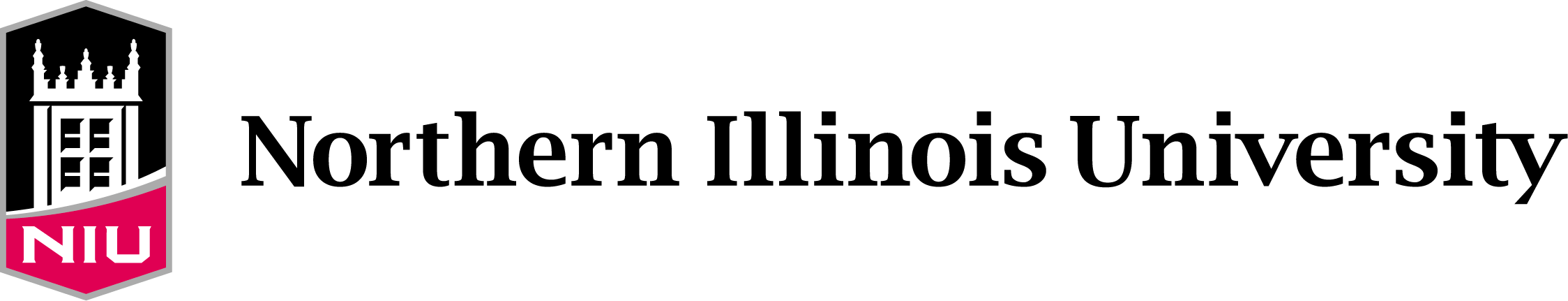 Sample Reference Check TemplatePosition Title: _______________________________________ 	Position Number: ________Applicant Name: _______________________________________________________________Reference Name: _______________________________________________________________Reference Title: ________________________________________________________________
Individuals Conducting the Reference Check (At least two members of the search committee should participate on the telephone call)Name: ________________________________________________________________________Title: _________________________________________________________________________Name: ________________________________________________________________________Title: _________________________________________________________________________Reference Summary